Тема занятия: «Все профессии важны, все профессии нужны» Цель: обобщить и активизировать знания детей о труде, профессиях. Материал: картинки с профессиями (пекарь, каменщик, повар, продавец, парикмахер, портной, певец, художник, музыкант, учитель, врач, строитель); картинки – раскраски с людьми разных профессий.Ход занятия В.: К нам в гости пришел Незнайка (игрушка или картинка) и просит помочь ему с выбором профессии. У его друзей в Цветочном городе есть профессии: Тюбик – художник, Гусля – музыкант, Пилюлькин - доктор, Винтик и Шпунтик – механики. Мы сегодня вспомним все, что знаем о профессиях, а Незнайка выберет ту профессию, что ему понравилась больше всего. В. - Существует очень много профессий. Давайте вспомним, какие профессии есть в нашем детском саду: воспитатель, заведующий, методист, медсестра, повар, помощник воспитателя, прачка, сторож, дворник, музыкальный руководитель, завхоз, физинструктор. Посмотрите, сколько профессий только в нашем детском саду.- Любую профессию можно определить по какому-то признаку. Сейчас я тебе предлагаю игру, которая называется «Что за профессия?». (Называем три слова, характеризующие профессию. Ребенок по ним определяет профессию)1. таблетка, укол, палата – врач;2. светофор, жезл, свисток – полиция;3. огонь, шланг, вода - пожарный;4. класс, парта, букварь – учитель;5. группа, дети, игрушки – воспитатель;6. обед, посуда, фартук – помощник воспитателя;7. руль, дорога, колесо – водитель;8. весы, покупатель, касса – продавец;9. письма, почтовый ящик, телеграмма – почтальон;10. тесто, батон, хлеб – пекарь;11. плита, половник, вкусный борщ – повар;12. ножницы, прическа, расческа – парикмахер;13. иголка, нитка, швейная машинка – швея;14. гуашь, кисть, альбом – художник. Игра «Что делает» Ребенку называем профессию, а он подбирает к ней глаголы, что человек этой профессии делает. Учитель – учит. Воспитатель – воспитывает.   Парикмахер – подстригает, расчесывает, делает прическу.Пилот – управляет самолетом. Шофер – водит машину.Строитель – строит. Игра: «Хлопни-топни». Взрослый называет слова, если ребенок слышит профессию, то топают ногой, а где слышат  не профессию - хлопают в ладоши.(Строитель, пекарь, прохожий, врач, дом, продавец, магазин, столяр, мука, повар, самолет, яблоко, воспитатель, ручка, швея, карандаш, мельница, ножницы).Физминутка «Профессии» Мы в профессии играли (ходьба на месте) В миг мы лётчиками стали! (прямые руки в стороны) В самолёте полетали – (покружиться вокруг себя) И шофёрами вдруг стали! (ходьба на месте) Руль теперь в руках у нас (руки перед собой, «держим руль») Быстро едем, просто класс! (бег вокруг себя с рулем) А теперь на стройке мы (ходьба на месте) Кладём ровно кирпичи. (руки перед собой согнуты в локтях) Раз- кирпич и два, и три – (поднимаем руки вверх) Строим дом мы, посмотри! (соединить прямые руки над головой) Вот закончена игра,     В.: Незнайка хотел быть и музыкантом, и художником, но у него ничего не получилось. Как ты думаешь почему?  В.: А что же тебе нужно будет делать, чтобы стать тем, кем ты хочешь? (Учиться) В.: Надо много очень знать, многому научиться. А как ты думаешь, учиться легко? В.: Если ты будешь внимательно слушать объяснения учителей, тебе будет учиться легче, хотя и не всегда у тебя все будет получаться. Но надо быть очень упорным, чтобы добиться своей цели. Не зря есть такая пословица: «Терпенье и труд все перетрут» (ученье и труд все перетрут). То есть терпенье и труд помогут тебе стать тем, кем ты хотишь. А какие ты знаешь пословицы и поговорки о труде? - Труд человека кормит, а лень портит. - Кто любит трудиться, тому на месте не сидится.   - Скучен день до вечера, коли делать нечего. - Полениться - и хлеба лишиться.    - Терпение и труд всё перетрут. - Умелые руки не знают скуки. - Работе время, а потехе час. - Судят не по словам, а по делам. - Без труда не вытянешь и рыбку из пруда.  - Что делано наспех, то сделано на смех.   - Дело мастера боится.    - Было бы терпенье - будет и уменье.В.:  Профессий много разных есть,И все их нам не перечесть.Не так уж важно, кем нам быть, Достаточно свой труд любить!В.: Ты сегодня назвал много профессий для Незнайки. Чтобы он их всех запомнил, мы ему подарим картинки с профессиями. Но их надо раскрасить. Творческое задание «Раскрась героя» Ребенок раскрашивает картинки с людьми разных профессий.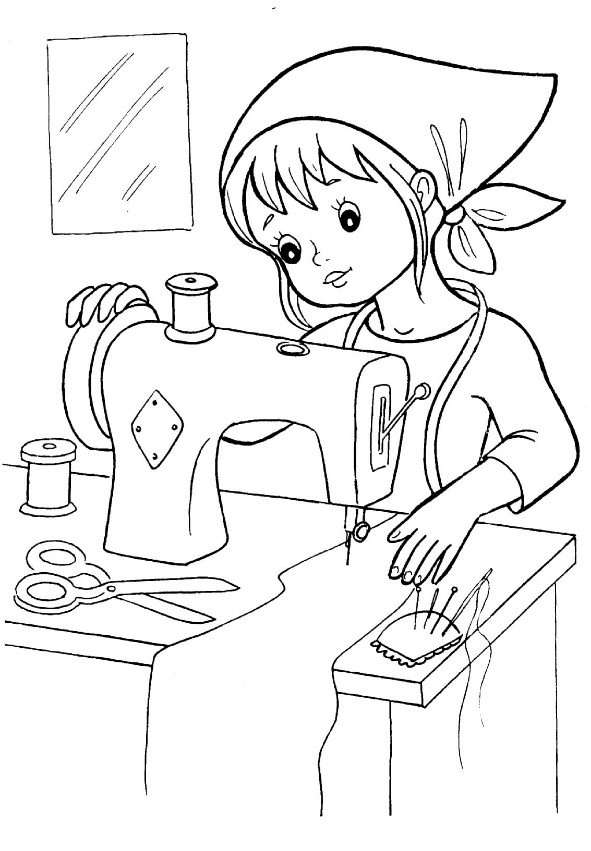 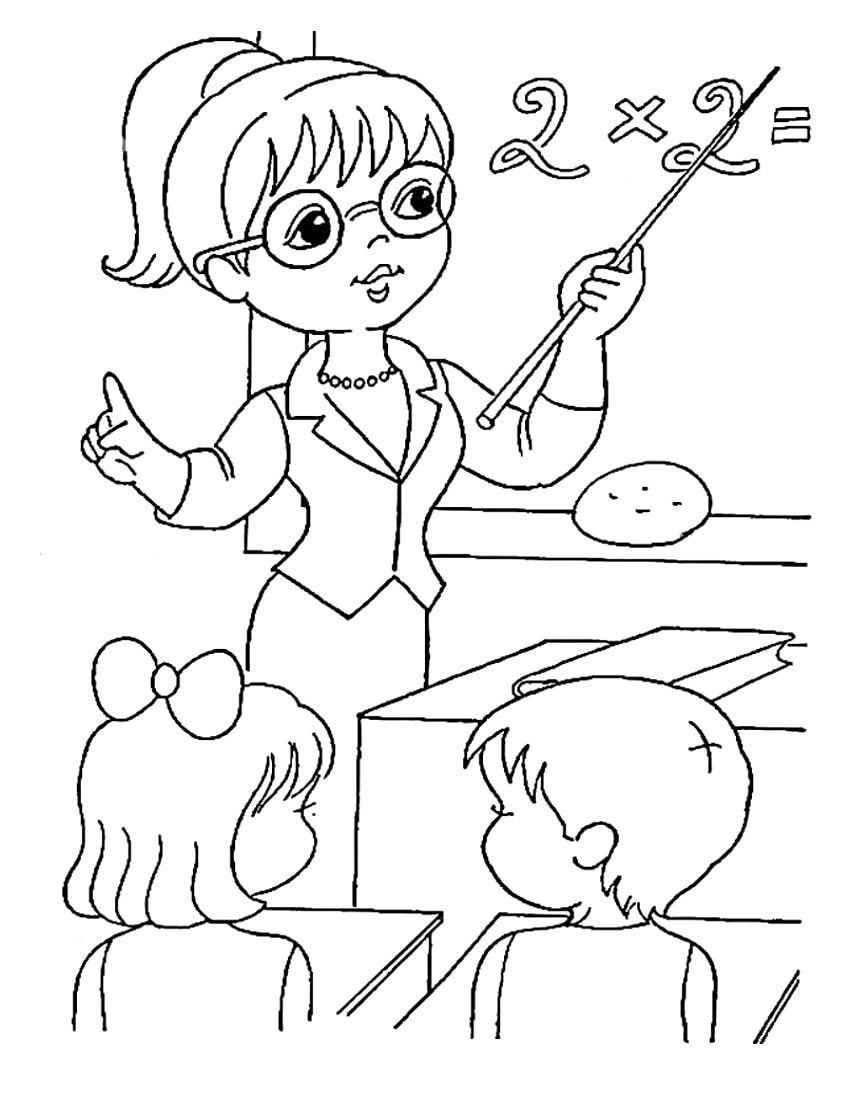 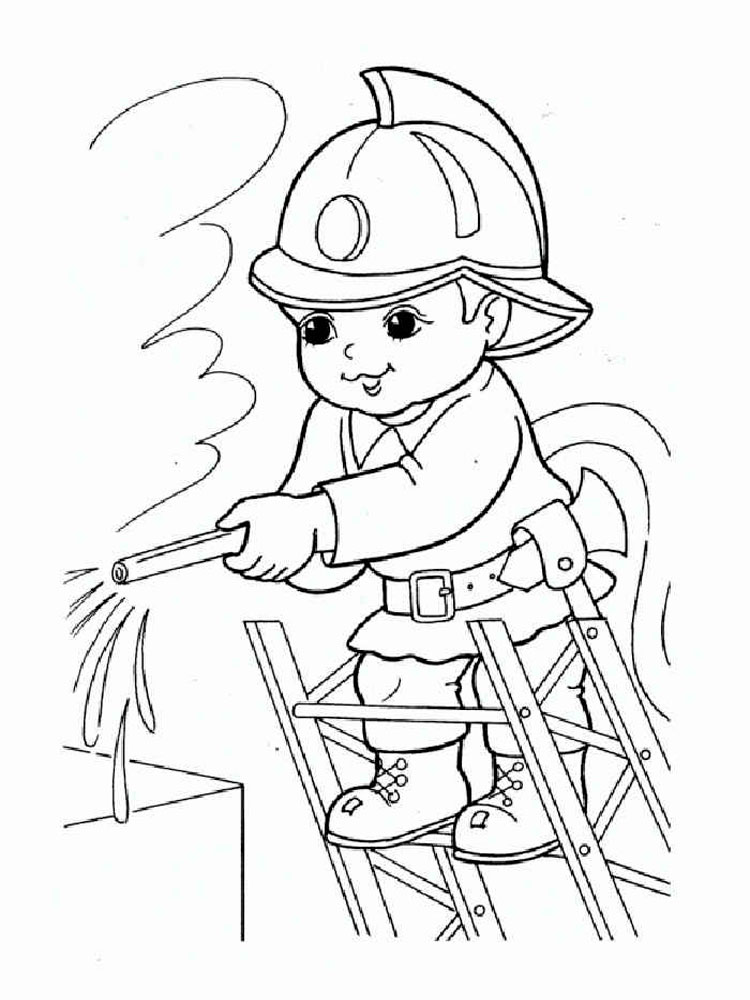 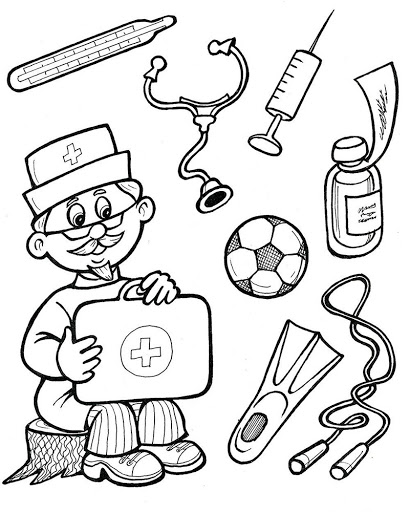 